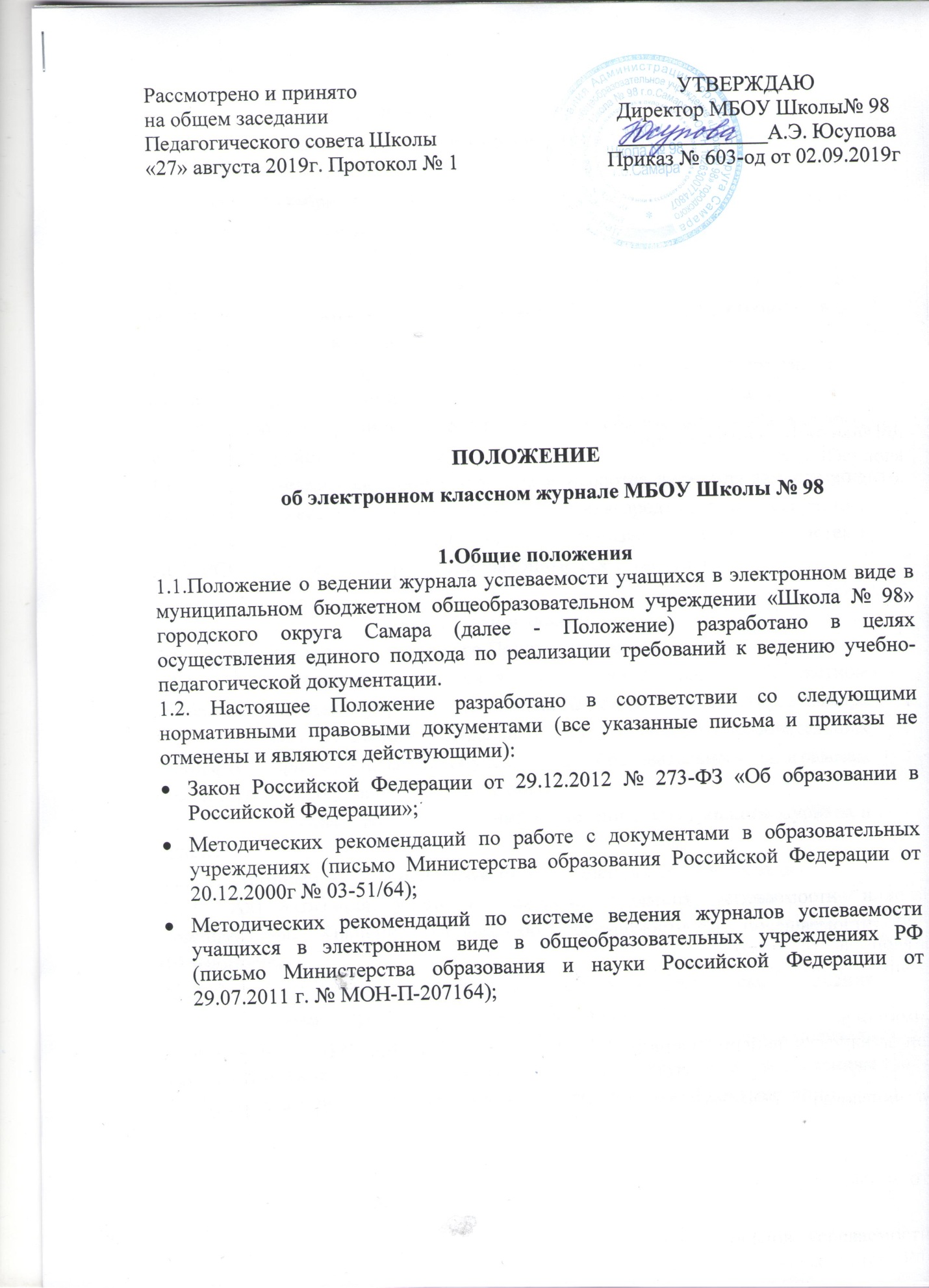 Письмо Минобрнауки России от 15.02.2012 N АП-147/07«О методических рекомендациях по внедрению систем ведения журналов успеваемости в электронном виде»Письмо Минобрнауки «Об уточнениях в методические рекомендации по внедрению систем ведения журналов успеваемости в электронном виде» от 21.10.2014 N АК-3358/08.Настоящее Положение определяет понятия, цели, требования, организацию и работу журнала успеваемости учащихся в электронном виде (далее - электронный журнал).Электронный журнал является государственным нормативно - финансовым документом и аналогом бумажного классного журнала.Ведение электронного журнала является обязательным для каждого учителя и классного руководителя.Пользователями электронного журнала являются директор, заместители директора, классные руководители, учителя-предметники, секретарь, специалист по кадрам, ответственный за организацию работы в  системе АСУ РСО, учащиеся и их родители (законные представители).Цели и задачиОсновными целями настоящего Положения являются:Установление исполнения в муниципальном бюджетном общеобразовательном учреждении «Школа № 98» городского округа Самара (далее - Школа) требований федеральных государственных образовательных стандартов при организации обучения по образовательным программам соответствующего уровня и направленности.Установление единых требований по ведению электронного журнала в школе.Электронный журнал используется для решения следующих задач:Автоматизация учета и контроля процесса успеваемости и посещаемости. Хранение данных об успеваемости и посещаемости обучающихся.Фиксирование и регламентация этапов и уровня фактического усвоения учебных программ, предусмотренных учебным планом.Вывод информации, хранящейся в базе данных, на бумажный носитель для оформления в виде документа, соответствующего требованиям российского законодательства к ведению внутришкольной документации.Оперативный доступ к отметкам за весь период ведения журнала, по всем предметам, в любое время. (За исключением времени проведения регламентных работ на сервере ГИС или отсутствия Интернета)Повышение объективности выставления промежуточных и итоговых отметок.Автоматизация создания периодических отчетов учителей и администрации.Прогнозирование успеваемости отдельных обучающихся класса в целом.Оперативный контроль выполнения учебной и педагогической нагрузки.Анализ успеваемости и посещаемости обучающихся, корреляция качества усвоения учебного материала по темам с учетом используемых методик и технологий обучения.Возможность прямого общения между учителями, администрацией, родителями (законными представителями) и обучающимися вне зависимости от их местоположения.Правила и порядок работы с электронным классным журналомВход в систему «Сетевой город Образование» возможен с помощью:web-браузера по адресу http://smr.asurso.ru;с помощью поисковых систем Яндекс, Google и др., введя в поисковую строку «АСУРСО Самара»Доступ осуществляется посредством входа через портал ГосУслуги, выбрав подходящий пункт из имеющихся: «Вход для педагогов и сотрудников ТУ/ДО», «Вход для родителей», «Вход для учащихся».Пользователи получают реквизиты доступа к электронному журналу в следующем порядке:а) администрация, учителя-предметники, классные руководители, специалист по кадрам у ответственного за организацию работы в системе АСУ РСО;б) родители (законные представители) и учащиеся у классного руководителя.Классные руководители своевременно заполняют журнал и следят за достоверностью данных об обучающихся и их родителях (законных представителях).Учителя-предметники своевременно заносят данные об используемых учебных программах и их прохождении, об успеваемости и посещаемости обучающихся, домашних заданиях.Заместители директора школы осуществляют периодический контроль за ведением электронного журнала (содержащий процент участияпедагогического состава в заполнении журнала, процент обучающихся, не имеющих отметок, процент обучающихся, имеющих одну отметку, заполнение страницы «Домашнее задание», учет пройденного учебного материала, мониторинг просмотра родителями электронного дневника обучающегося).Родители (законные представители) имеют доступ только к собственным данным и используют электронный дневник для его просмотра и ведения переписки.В 1-х классах отметки, домашнее задание в электронном журнале по учебным предметам не вносятся. Ведется только учет присутствия, отсутствия, движение обучающихся, осуществляется общение учителя с родителями.Права и обязанности пользователей электронного журналаПрава пользователейПользователи имеют право доступа к электронному журналу ежедневно и круглосуточно.Все пользователи имеют право на консультации по вопросам работы с электронным журналом посредством личной беседы с ответственным за организацию работы в системе АСУ РСО школы.Классные руководители обязаны информировать родителей (законных представителей) о состоянии успеваемости и посещаемости их детей через отчеты, сформированные на основе данных электронного журнала.В случае невыполнения данного Положения администрация учреждения оставляет за собой право административного наказания в рамках действующего законодательства.Обязанности пользователей Ответственный за организацию работы в системе АСУ РСО:Организует консультации по работе с электронным журналом учителей, классных руководителей и родителей (законных представителей) по мере необходимости.Обеспечивает выдачу реквизитов доступа к электронному журналу администрации, учителям-предметникам, классным руководителям.Ведёт и поддерживает списки сотрудников Школы, учащихся Школы в актуальном состоянии.Обеспечивает информационное наполнение электронного журнала по модулю «Расписание». Осуществляет замену уроков в разделе «Расписание».На основании приказов осуществляет электронный перевод обучающихся из одной школы в другую, из класса в класс в разделе«Движение».По окончании итогового периода создает архивные электронные копии электронных журналов в формате «Excel» на диске, заносит в реестр данные архивированных электронных журналов и передает диски для хранения в архив (имя файла: класс, итоговый период, год.хls). Заместители директора, курирующие процесс обучения:Раз в две недели и по окончании учебных периодов осуществляет проверку доступа к электронному журналу учителями.По окончании учебного года контролирует перенос данных электронного журнала на бумажный носитель.По окончании учебных периодов формирует список замечаний по ведению электронного журнала с последующей передачей учителю для устранения.Осуществляет контроль выполнения основных общеобразовательных программ по предметам учебного плана.Проверяет твердые копии электронного журнала (Журнал проверен и принят для сдачи в архив. Дата. Подпись).Передает твердые копии электронного журнала секретарю Школы для последующего архивирования. Классный руководитель:Обеспечивает выдачу реквизитов доступа к электронному журналу родителям (законным представителям) и обучающимся.В начале учебного года проверят актуальность карточек учащихся и их родителей (законных представителей) в сроки, указанные администрацией Школы. В течение года поддерживает актуальность личных данных.Ежедневно отслеживает в электронном журнале на странице«Посещаемость» присутствие или отсутствие обучающихся на уроках. В случае отсутствия обучающегося на уроке по болезни меняет запись «ОТ» на запись (УП — пропуск по уважительной причине; Б — пропуск по болезни; НП — пропуск по неуважительной причине).В случае необходимости или по запросу родителей (законных представителей) готовит твердые копии отчета об успеваемости и посещаемости их ребенка.При переходе учащегося в другое учебное заведение готовит твердые копии отчета о текущей и итоговой успеваемости и заверяет их у заместителя директора по УВР.По окончании учебного периода на каждого учащегося, на основании данных электронного журнала, готовится отчет об успеваемости и посещаемости, который направляется родителям (законным представителям) в электронном виде или в печатном виде, переносит четвертные, полугодовые, годовые или итоговые (после промежуточной аттестации) отметки в дневник.По	окончании	учебного	года	формирует	в	АСУ	РСО	отчет«Распечатка	классного	журнала»	для	своего	класса	со	следующими параметрами:указывается класс;указывается предмет или «Все»;указывается   интервал  (дата   начала  учебного  года	- дата окончания учебного года);указывает начало каждой таблицы с новой страницы.Сохраненному в формате электронной таблицы файлу с электронного журнала задается имя, соответствующее номеру и литере класса. Файл сохраняется в указанном администрацией школы каталоге.Файл распечатывает и собирает в скоросшиватель твердые копии электронного журнала за все периоды и передает для проверки заместителю директора по УВР.Твердая копия электронного журнала должна включать в себя:титульный лист;лист «Оглавление»;листы с текущими отметками и темами программы;листы «Отчет о посещаемости класса» за все учебные периоды;-листы «Сводная ведомость учета посещаемостилисты «Итоги успеваемости класса»;На сформированном бумажном носителе листе «Итоги успеваемости класса» дополнительно вносит запись о решении педагогического совета (дата, номер) по итогам учебного годапереведен в 6 «А» класс, протокол от 	№ 	;условно переведен в 6 «А» класс, протокол от 	_ № 	;оставлен на повторный курс в 6 «А» классе, протокол от 	№ 	;выбыл в другое общеобразовательное учреждение в течение учебного года, приказ по школе от 	№ 	;допущен к экзаменам, протокол от 	№ 	;выдан аттестат об основном общем образовании, протокол от 	№ 	;выдан аттестат об основном общем образовании особого образца, протокол от 	№ 	;выдан аттестат о среднем общем образовании, протокол от 	№ 	; выдан аттестат о среднем общем образовании особого образца, награжден золотой (серебряной) медалью, протокол от 	№ 	;выдана справка о прослушивании курса среднего общего образования, протокол от №___ .Нумерует твердые копии электронного журнала за год в верхнем правом углу страницы в возрастающем порядке номеров, начиная с первого. Учебные предметы в журнале должны располагаться в порядке, указанном в учебном плане.В соответствии с нумерацией страниц, создает оглавление классного журнала.Прошивает твёрдые копии электронного журнала. При этом твердые копии электронного журнала с текущими и итоговыми отметками формируются и подшиваются отдельно, а твёрдые копии «Итоги успеваемости класса» - отдельно, что связано с разными сроками хранения данных.Ведет мониторинг использования системы обучающимися и их родителями (законными представителями). Учитель-предметник:В раздел «Планирование уроков» вносит данные об используемых учебных программах. Тиражирование календарно-тематического планирования для каждого класса, каждой подгруппы (при одинаковом календарно-тематическом планировании на одной параллели классов) осуществляется через функцию «Экспорт», копирование, «Импорт».Осуществляет работу в разделе АСУ РСО «Классный журнал».Несёт ответственность за ежедневное и достоверное заполнение электронного журнала.Отмечает в электронном журнале отсутствие обучающегося «ОТ».Ежеурочно заносит в электронный журнал информацию о домашнем задании для учащихся. Норма домашнего задания составляет 30-50% от аудиторной нагрузки в классе.Если на конкретном уроке домашнее задание не задается, в графе может прописываться «задания нет». Домашнее задание может не задаваться после проведения контрольных мероприятий, перед каникулами и выходными.На странице «Темы уроков и задания» учитель обязательно вводит тему, изученную на уроке.Несёт ответственность за своевременное и в полном объёме прохождение основной общеобразовательной программы по предмету.Выставляет отметки за устные ответы в электронный журнал после (или в течение) каждого урока, отметки за письменные работы выставляет в сроки, предусмотренные нормами проверки письменных работ.Выставляет отметки в графе того дня (числа), когда проведен урок. Учитель имеет право записывать только один из следующих символов: Выставление в одной клетке двух отметок допускается.Отметка, полученная обучающимся за письменную работу, должна быть выставлена в электронный журнал не позднее 14 календарных дней (двух недель) с момента написания работы.Сроки выставления отметки регулируются электронным журналом автоматически.Не рекомендуется выставление неудовлетворительных отметок на первых уроках после длительного отсутствия учащихся (пропуск трех и более уроков), после каникул, так как это сдерживает развитие успехов в их учебно-познавательной деятельности и формирует негативное отношение к учению.На уроках технологии, физики, химии, биологии, информатики, физической культуры обязательно в журнале ставится отметка о проведении инструктажа по технике безопасности в виде записи ТБ.В течение трех дней до окончания учебного периода учитель заполняет раздел АСУ РСО «Классный журнал» итоговыми отметками учащихся за каждый учебный период (четверть, полугодие).Итоговые отметки учащихся за четверть, полугодие, год должны быть обоснованы.Для объективной аттестации учащихся за четверть и полугодие необходимо наличие количества отметок в установленном порядке с обязательным учетом качества знаний учащихся по письменным, лабораторным и практическим работам.Накопляемость отметок зависит от недельной нагрузки учителя. Необходимо наличие не менее трех отметок (при 1-часовой недельной нагрузке) и не менее 5 отметок (при учебной нагрузке 2 и более часов в неделю).При выставлении четвертных, полугодовых отметок допускается запись н/а с последующей сдачей текущего материала в форме зачета. В случае наличия у учащихся освобождения от уроков физической культуры по болезни оцениваются положительно теоретические знания по предмету. Запись «осв» в журнале не допускается.По	окончании	учебного	года	выставляет	годовые	отметки	и дублирует их в графе «Итоговые».Запись замены уроков производится следующим образом:В графе домашнее задание, после записи домашнего задания пишется«замена». Не допускается оставлять незаписанными темы заменяемых уроков с тем, чтобы в дальнейшем их записал заболевший учитель. Если в силу объективных причин замена осуществлялась путём проведения урока по другому предмету, то учитель записывает тему урока на своей странице, запись «замена урока (математики, биологии и т.д.)» ставится в графе домашнее задание.В случае проведения урока в дистанционном режиме в период актированных дней, дней эпидемий и иных случаях, в графу электронного журнала «Задание», вносит запись темы урока из календарно-тематического планирования,  и  добавляет еще одну	графу «Задание», в которую вносит реквизиты приказа об актированных днях, днях эпидемий и иных случаях. В примечаниях для учеников вносит задания, которые необходимо выполнить учащимся на этот урок. При проведении урока в дистанционном режиме допускается выставление положительных отметок.В случае незапланированного проведения урока согласно приказу директора по школе (диагностическая работа, административная контрольная работа и др.) проводит корректировку календарно-тематического планирования. Для этого в разделе «Планирование уроков» выбирает предмет, параллель, вариант, далее тему урока, которую нужно отредактировать.Не допускается привлечение обучающихся к работе с электронным журналом (допускается только просмотр). Руководитель методического объединения:Руководитель методического объединения контролирует выполнение программы учителями - предметниками в АСУ РСО. Директор школыЗаверяет твердые копии электронного журнала подписью с расшифровкой и указанием даты, ставит печать. СекретарьСекретарь передает документы в архив. Порядок передачи описан в письме Министерства образования Российской Федерации от 20 декабря 2000 г. N 03-51/64«Методические рекомендации по работе с документами в общеобразовательных учреждениях».Ответственность пользователейКатегорически запрещается допускать учащихся к работе с электронным журналом.Все пользователи несут ответственность за сохранность своих реквизитов доступа, исключающую подключение посторонних, в соответствии с Законом РФ № 152 «О персональных данных».